МАОУ «Гуринская СОШ» структурное подразделение «Детский сад д. Гурина»Акция «Читаем детям о Великой Отечественной войне»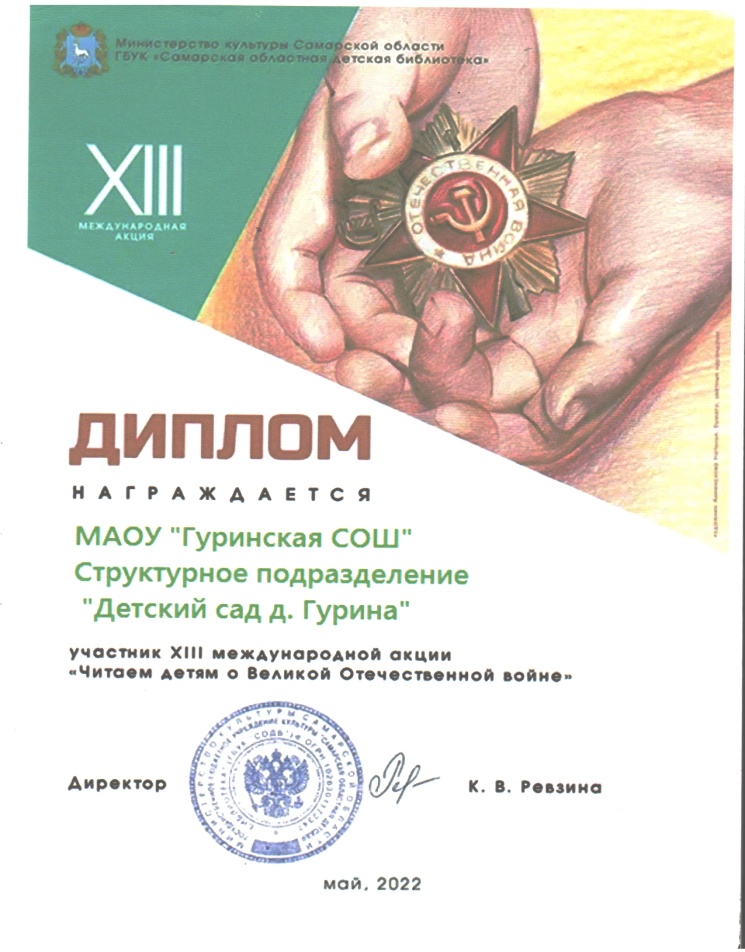 младше - средняя подгруппа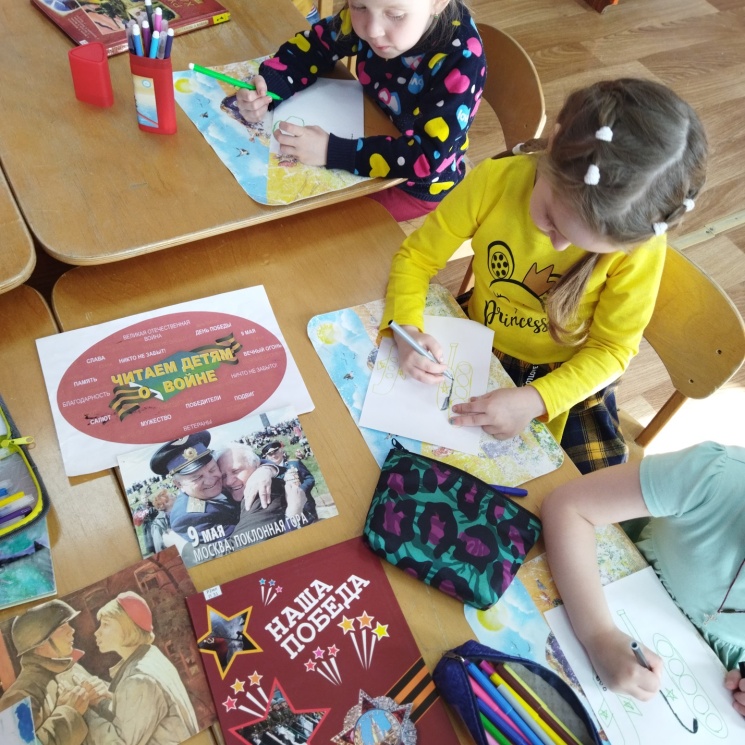 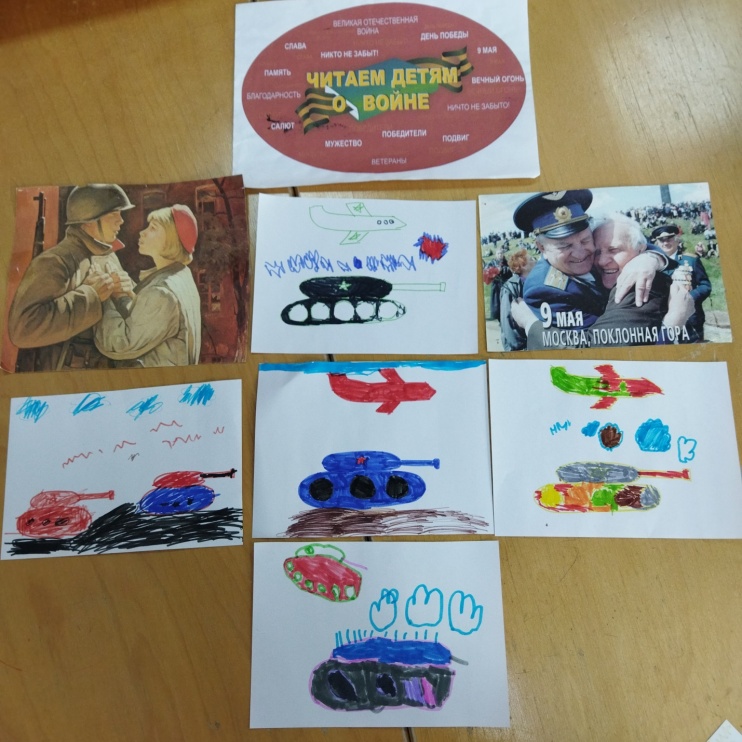 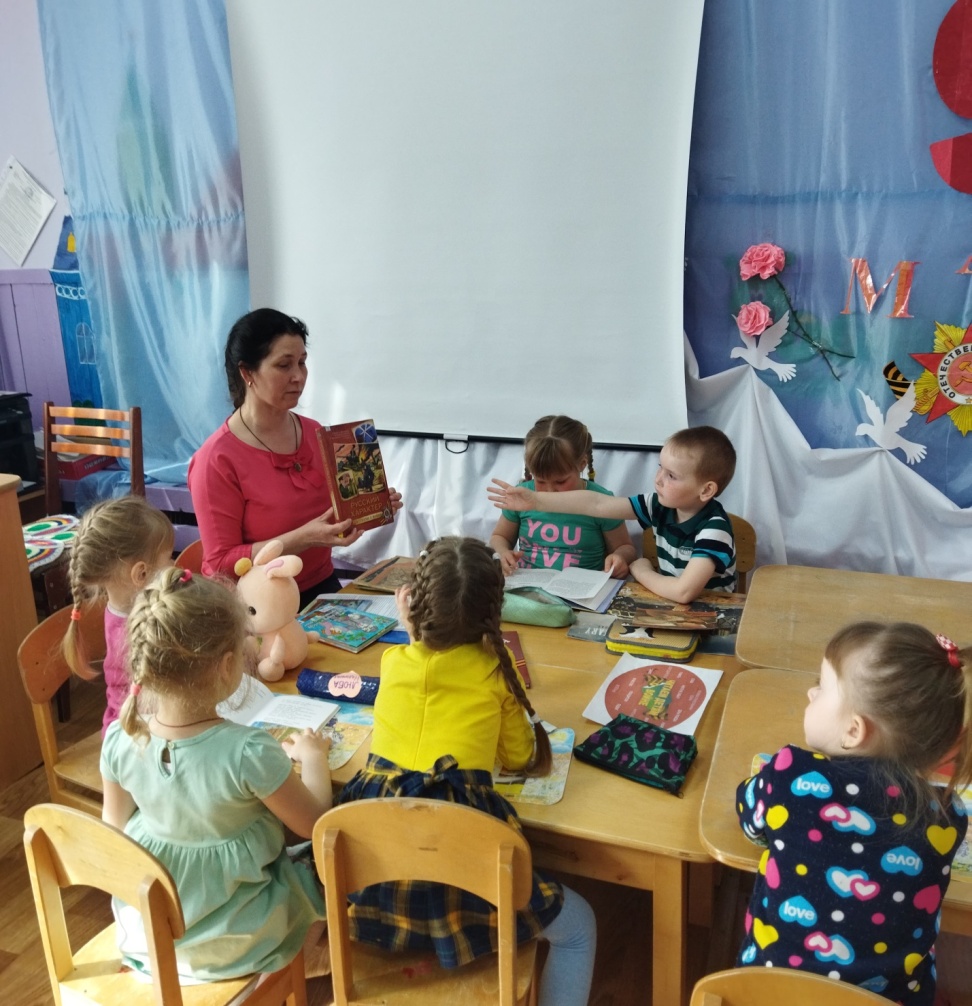 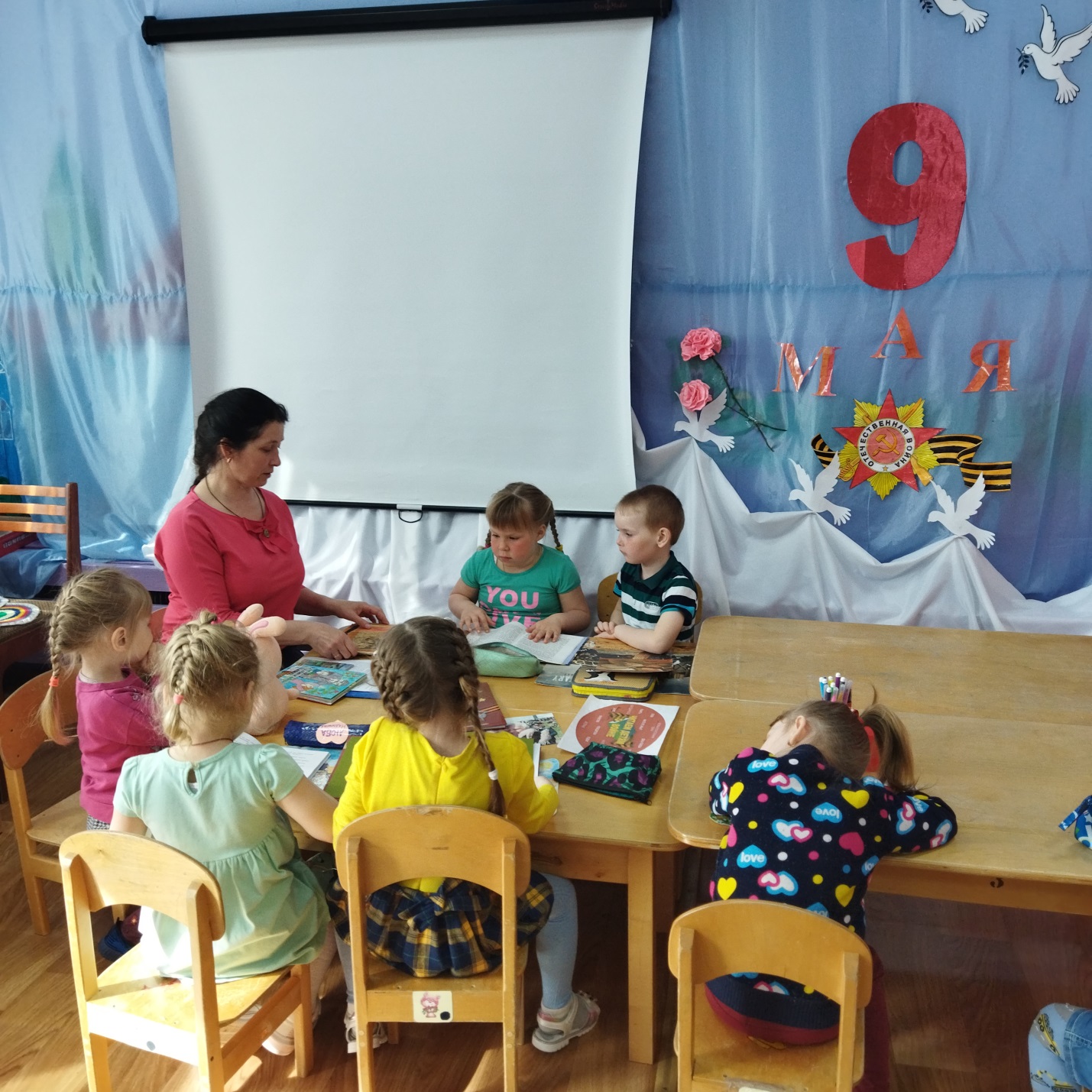 старшая подгруппа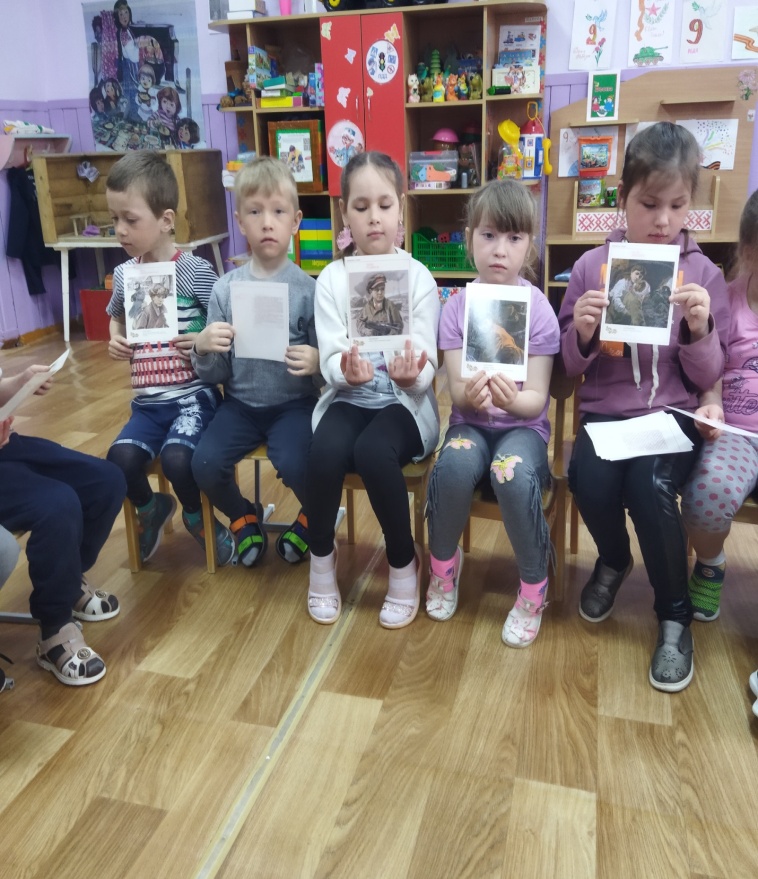 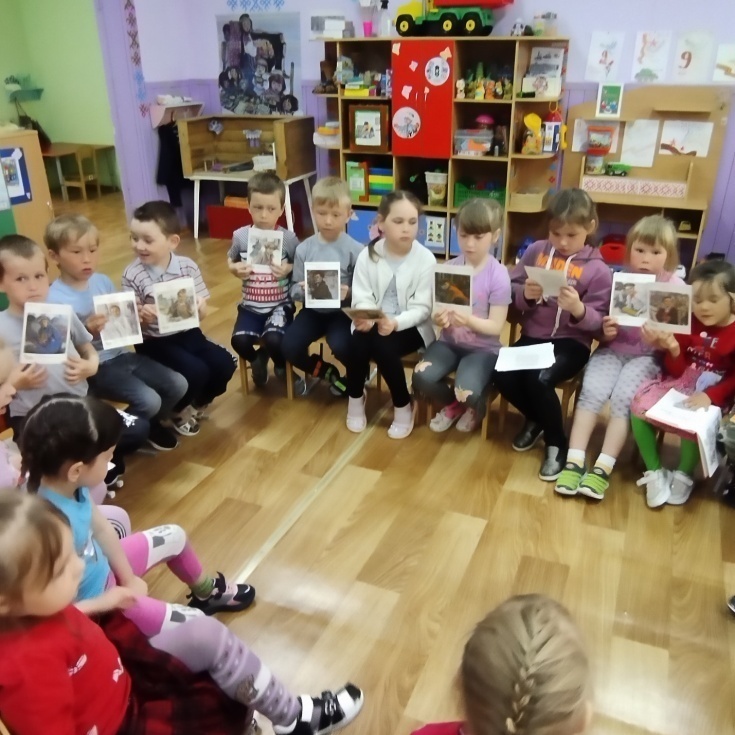 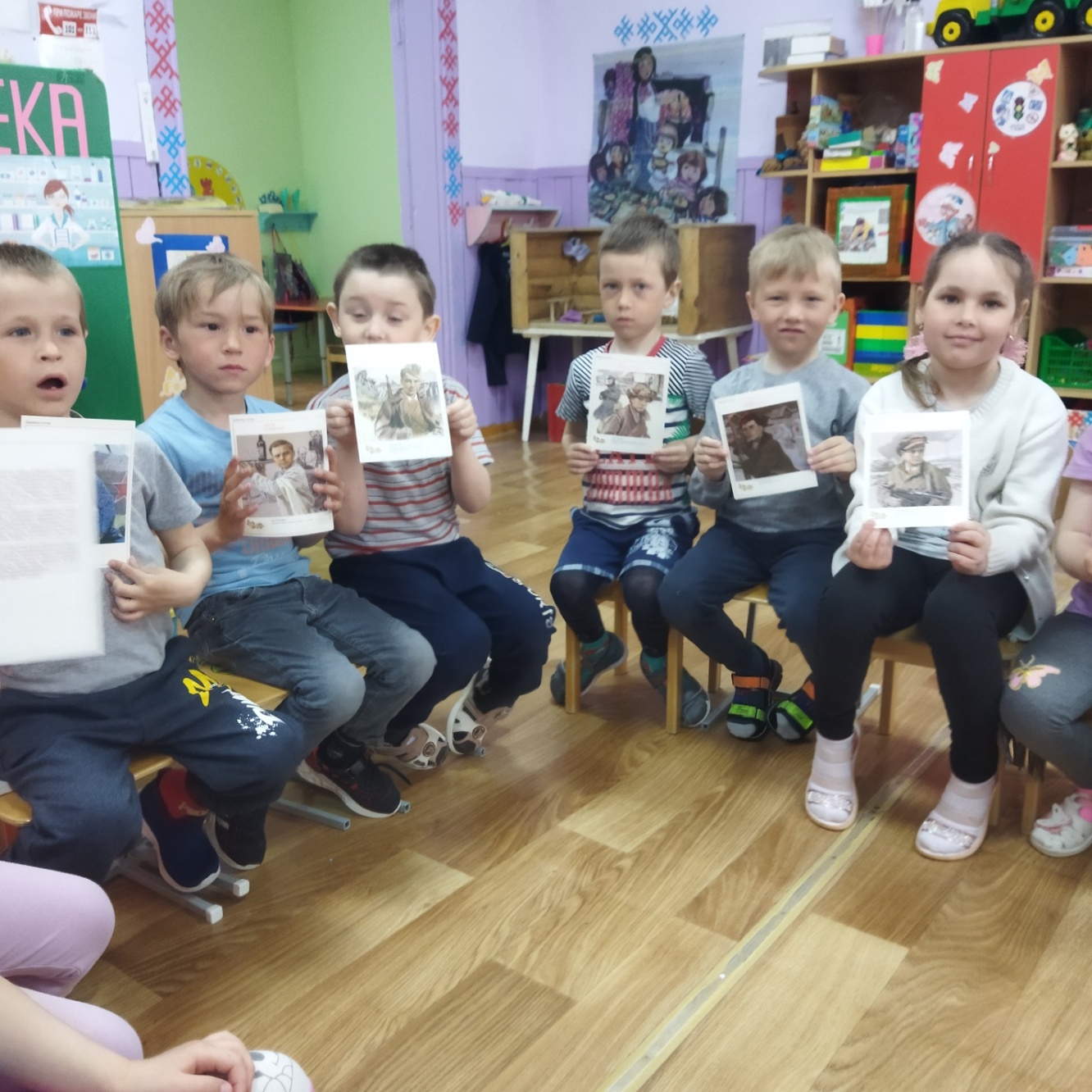 